Научно-исследовательский институт
гидрогеологии и инженерной геологии
(ВСЕГИНГЕО)ГЕОЭКОЛОГИЧЕСКИЕ ИССЛЕДОВАНИЯ ПРИ ИНЖЕНЕРНО-ГЕОЛОГИЧЕСКИХ СЪЕМКАХ(Сборник научных трудов)Москва 1992 г._________________________________________________________________Дроздов Д.С. Выделение техногенных геологических тел при инженерно-геологическом картировании и геоэкологических исследованиях. // Геоэкологические исследования при инженерно-геологических съемках. – М.: ВСЕГИНГЕО, 1991. – с.28-35. УДК 504.5.001.0:024.131.1: [550.8:528]	(084.3)Геоэкологические исследования при инженерно-геологических съемках. Сб.науч.тр. / ВСЕГИНГЕО. – М., 1992. – 113 с.В сборнике рассматривается спектр геоэкологических проблем, возникающих при проведении инженерно-геологических и комплексных съемок. Приведены требования, а также общетеоретические и методические положения, на которых базируются геоэкологические исследования. Представлен опыт конкретных геоэкологических исследований и работ в различных регионах СНГ.Сборник предназначен для специалистов, занимающихся инженерно-геологическим картографированием различных масштабов и инженерно-геологическими изысканиями.Редакционная коллегия:канд.геол.-мин. наук Д.С.Дроздов (отв.редактор), канд.геол.- мин. наук И.Ы.Царев, канд.геол.-мин. наук М.И.Горальчук, канд.геол.-мин. наук И.И.ЦыпинаСв.план, 1992, поз.ЗГЕОЭКОЛОГИЧЕСКИЕ ИССЛЕДОВАНИЯ ПРИ 
ИНЖЕНЕРНО-ГЕОЛОГИЧЕСКИХ СЪЕМКАХРедакторыР.М.Колесникова, В.И.КузнецоваПодписано в печать 12.11.92г. Заказ 119 Формат 60x901/16. Уч.изд.л. 7,5. Печ.л. 6,9 , вкл. 2. Тираж 400 экз.Цена договорнаяМосковская обл., Ногинский р-н, пос. Зеленый Ротапринт ВСЕГИНГЕО© Всероссийский научно-исследовательский институт гидрогеологии и инженерной геологии (ВСЕГИНГЕО), 1992 г.-3-СОДЕРЖАНИЕС.Введение		 5Царев П.В. Общие требования к геоэкологическим исследованиям при производстве инженерно-геологических и комплексных съемок 	   7Островский Н.Н., Цыпина И.М., Кузьмина Л.Н. Оценка геоэкологического состояния геологической среды при составлении региональных мелкомасштабных геоэкологических карт 		 13Шеко А.И. Некоторые вопросы изучения экзогенных геологических процессов при региональных эколого-геологических исследованиях 	    21Дроздов Д.С. Выделение техногенных геологических тел при инженерно-геологическом картографировании и геоэкологических исследованиях		 28Артамонов И.Н., Вайтекунене А.И., Старицына Т.А. Геоэкологические исследования при инженерно-геологической съемке в нефтегазоносных районах низменных приморских равнин аридной зоны 						 36Мельников Е.С., Москаленко И. Г., Стажило А.И. Крупно- и среднемасштабные карты реакции геологической среды криолитозоны на механические нарушения ........		.41Катасонов И.Е., Медведев С.А. Опыт геоэкологических исследований при разведке золоторудного месторождения на Северо-Востоке Якутия ...............	.....52Павлов А.В. Изучение структуры грумов зоны аэрации в целях прогноза миграции радионуклидов .......	.	59Островский В.Н., Цыпина И.М. Обзорное районирование России и смежных территорий по устойчивости геологической среды к техногенным воздействиям воздействиям ....		89-4-Вайтекунене А.И., Старицына Т.А., Кададова В.И., Артамонов И.Н. Применение пенетрационного каротажа для геоэкологических исследований при инженерно-геологической съемке района Криворожской ГРЭС 		   75Дроздов Д.С., Шешин Ю.В., Васильев В.П. Моделирование условий техногенных изменений свойств приповерхностных песчано-глинистых пород межгорных впадин о.Итуруп  	 64Штенгелов Е.С. О причине массовой деформации зданий и сооружений в Одессе                            	   95-5-ВВЕДЕНИЕВ последние годы со все большей очевидностью становится ясно, что окружающая нас природная, в том числе геологическая, среда претерпевает качественные изменения. В районах городских агломераций, индустриальных центрах, на объектах добывающей промышленности, в сельскохозяйственных регионах практически не остается земель, не затронутых техногенезом. Где-то эти изменения еще не велики и захватывают лишь верхние метры разреза, а где-то приводят к преобразованию горных пород на десятки и сотни метров в толщу земли.В этих условиях объектом инженерно-геологических исследований все чаще становятся горные породы, претерпевшие те или иные техногенные изменения, а собственно инженерно-геологические работы больше не мыслимы без геоэкологических наблюдений.ВСЕПДИЕО, в т.ч. лаборатория региональной инженерной геологии и съемки ведет работы по всему кругу геоэкологических проблем. Содержание данного сборника отражает вопросы, характеризующие в той или иной степени методические и практические особенности и специфику этих исследований.Включенные в сборник статьи по своей направленности объединяются в несколько групп. Общие требования к геоэкологическим исследованиям, которые необходимо вести в процессе инженерно-геологических и комплексных съемок, изложены в статье П.В.Царева. Основные принципы и методические подходы к ведению геоэкологических исследований представлены читателю в статьях В.Н.Островского, И.М.Цыпиной и Л.Н.Кузьминой; А.И.Шеко; Д.С.Дроздова. В работе Е.С.Мельникова, Н.Г.Москаленко и А.И.Сташенко вопросы устойчивости геологической среды преломляются применительно к условиям криолитозоны.Ряд статей посвящен опыту разноплановых геоэкологических работ в различных регионах СНГ. В работе В.Н.Островского и И.М.Цыпиной изложены принципы геоэкологического районирования и при--28-УДК 504.5.05.001.5+624.131.1:[550.8:528] (084.3)Д.С.ДроздовВЫДЕЛЕНИЕ ТЕХНОГЕННЫХ ГЕОЛОГИЧЕСКИХ ТЕЛ ПРИ ИНЖЕНЕРНО-ГЕОЛОГИЧЕСКОМ КАРТИРОВАНИИ И ГЕОЭКОЛОГИЧЕСКИХ 
ИССЛЕДОВАНИЯХХозяйственная деятельность оказывает прямое или опосредованное физическое и химическое воздействие на геологическую среду, приводя к изменению горных пород в коренном залегании и образованию техногенных геологических тел как на поверхности, так и в недрах земли. Процессы подготовки, перемещения, видоизменения, преобразования и технической седиментации пород могут составлять единую технологическую цепь, а могут быть разобщены во времени и в пространстве. Главенствующую роль в этой цепи играют процессы последней стадии - собственно формирования техногенных отложений.В зависимости от происхождения техногенные отложения подразделяются на техногенно-измененные, техногенно-переотложенные и техногенно-образованные [7,9]. В первый класс объединены породы, измененные на месте своего коренного залегания. Во второй класс входят породы, изымавшиеся с места своего первоначального залегания и испытавшие при перемещении перестройку структуры и текстуры без значительных преобразований вещественного состава. К техногенно-образованным относятся горные породы, изъятые с места коренного залегания и подвергшиеся коренным изменениям вещественного состава, а также породы, образованные из веществ, не встречающихся в земной коре. Предлагается также выделять "техногенно-обусловленные" породы, формирование которых происходило под действием процессов, спровоцированных деятельностью человека: например, накопление современного аллювия в магистральных каналах, образование оползневых тел на подрезанных склонах и пр.Породообразующим для техногенных отложений является комплекс физических и химических процессов (см.схему). Соотношение, активность, направленность и доминирование различных форм воздействия обуславливаются характером источника техногенеза. В качестве ис--29--30-точника техногенеза, как правило тоже комплексного, выступает тот или иной хозяйственный объект, его часть или группа объектов, прямо или опосредованно осуществляющие тепло-массообмен с геологической средой. Способность геологической среды как элемента природной систем сопротивляться техногенезу определяет ее устойчивость [2,3]. Чем выше устойчивость геологической среды по отношению к возмущающим техногенным воздействиям, тем меньше отличия техногенных пород от природных и (или) меньше занимаемый ими объем геологического пространства.Большинство источников техногенеза, т.е. объектов, воздействие которых превышает порог устойчивости геологической среды, вызывает формирование не одного, а целого спектра техногенных отложений. Например, при работе горнодобывающего и обогатительного предприятия формируется отвал вскрышных пород (техногенно-переотложенная порода), а также отвал-хвостохранилище продуктов пере работки рудного тела (техногенно-образованная порода). Кроме того, в подстилающих отвалы породах коренного залегания образуется зона уплотнения и зона загрязнения химическими соединениями, вымываемыми из тела отвалов; в породах днища и бортов карьера формируются зоны разуплотненных пород, а также пород, обезвоженных в результате карьерного водоотлива и дренажа (т.е. техногенно-измененных пород). Таким образом, техногенные отложения, в том числе относимые к разным классам, образуют парагенетические ассоциации, обусловленные деятельностью того или иного производственного комплекса с сопутствующими ему коммуникациями, коммунально-бытовыми службами и пр.Существующие классификации техногенных отложений, разработанные и используемые в практике инженерно-геологических работ в последнее десятилетие [7,9], базируются на вытекающем из этого фактора квазиформационном принципе. В основу классификаций положена обусловленность формирования той или иной техногенной породы (или комплекса техногенных пород) определенной хозяйственной деятельностью о последующей детализацией по типам производств, условиям ведения сельского хозяйства, организации коммунально-бытовых служб и т.д. Такая схема типизации техногенных отложений соответствует формационному подходу, применение которого в инженерно-геологиче--31-ских исследованиях закреплено действующими методическими документами [8].В таблице приведено соотношение таксономических единиц природных и техногенных геологических тел. Для всех иерархических уровней выделяемые таксоны практически однозначно параллелизуются. Однако в отличие от природных таксоны техногенных формаций характеризуются многократно меньшей по пространственному охвату областью распространения. Даже тайне крупные по размерам техногенные образования, как массивы пород, подтопленных при водохозяйственных мероприятиях, и отвалы ГОК типа КМА, занимают не более десятков или первых сотен квадратных километров. В то же время нельзя не отметить, что в окрестностях населенных пунктов, предприятий, водохозяйственных объектов процент земель, сложенных техногенными породами, может быть весьма существенным. Нередки случаи, когда хозяйственные объекты целиком размещаются на техногенных грунтах, которые при этом оказываются практически единственным объектом конкретных инженерно-геологических и геоэкологических исследований (например, при строительстве новых городских микрорайонов на намывных территориях, на местах старых свалок, на ранее мелиорировавшихся землях).Таким образом, проблема выделения, оконтуривания и оценки свойств техногенных отложений является весьма актуальной. Различные ее аспекты находятся в разной степени проработанности. В целом решен вопрос выделения и оконтуривания в пространстве массивов техногенно-переотложенных и техногенно-образованных горных пород [5]. Обычно эти массивы хорошо выражены морфологически, но даже в случае полной технической и сельскохозяйственной рекультивации достаточную информацию для их оконтуривания дают материалы аэросъемок, натурных измерений, маркшейдерские планы горных предприятий, топосхемы строительных организаций и органов землепользования и пр. Исключение составляют небольшие техногенные тела, образованные при несанкционированном или неорганизованном складировании грунтовых масс и отходов производств, а также при строительстве мелких земляных сооружений. Следует отметить, что для техногенно-переотложенных пород в принципе решен вопрос о метода? ко опробования и о пространственно-временном прогнозе свойств-32--33-ТаблицаСоотношение природных и техногенных геологических тел-34-[6]. По техногенно-образованным породам этот вопрос решен лишь для отдельных их видов [9].В отношении наиболее широко распространенных техногенно- измененных пород имеющиеся методические решения касаются в основном принципиальных положений выделения и оконтуривания [5,7, 9], но они не доведены до конкретных реализаций. Б качестве критерия проведения границ техногенно-измененных пород предлагается использовать 2-кратное отличие измеряемых показателей состава и свойств и (или) различие режимов их изменчивости в нарушенных и ненарушенных условиях. Хотя в принципе такие критерии представляются четкими, их практическое применение крайне затруднено неопределенностью при выборе показателей для сравнения, а также отсутствием достаточного количества данных о породах на момент начала техногенного вмешательства. Практически не изучены вопросы пространственно-временной изменчивости техногенно-измененных пород, которая реализуется через наложение природной и техногенной изменчивости свойств.Таким образом, задача оконтуривания и выделения техногенных отложений неразрывно связана с определением их свойств, а также оценкой изменчивости этих свойств. Разработка соответствующей методики, регламентирующей выбор необходимого набора определяемых параметров, точность и метод определения, систему опробования, а также аппаратуру и оборудование, позволит обоснованно подойти к изучению и геоэкологической оценке техногенных грунтов. Сюда относится:а)	выделение, оконтуривание и картирование техногенных отложений всех классов с разделением на тела различного иерархического уровня (в том числе с использованием ландшафтной индикации и дешифрирования элементов техногенного ландшафта);б)	обоснование и использование в практике работ рациональных комплексов полевых и лабораторных исследований, необходимых для адекватной инженерно-геологической и геоэкологической характеристики всего многообразия техногенных пород;в)	осуществление пространственно-временного прогноза развития техногенных отложений и их свойств;-35-г)	составление и использование в практике работ региональных таблиц техногенных изменений горных пород под действием основных источников техногенеза.Список литературы1. Бондарик Г.К. Общая теория инженерной (физической) геологии. - М.: Недра, 1981. - 256 с.2. Голодковская Г.А. Инженерно-геологическое картирование и связи с охраной геологической среды // Вопросы грунтоведения и инженерной геологии. - М.: Изд-во МГУ, 1978. - С. 135-145.3. Голодковская Г.А., Елисеев О.Б. Геологическая среда промышленных районов. - М.: Недра, 1989. - 220 с.4. Дроздов Д.С. Иерархическая система геологических тел - основа для пространственного прогноза инженерно-геологических условий // Вопросы гидрогеологии, инженерной геологии и геокриологии. - М.: ВСЕМШЕО, 1984. - С. 70-78.5. Дроздов Д.С., Спиридонов Д.В. Картографирование геологических тел, образующихся в результате техногенеза // Методы гидрогеологического и инженерно-геологического картографирования. - М.: ВСЕГИНГЕО, 1987. - С. 125-136.6. Дроздов Д.С., Спиридонов Д.В. Пространственно-временной прогноз изменения прочностных свойств техногенно-переотложенных песчано-глинистых пород // Методы регионального инженерно-геологического прогнозирования. - М.: ВСЕГИНПЗО, 1989. - С. 100-116.7. Классификация техногенных грунтов / А.П.Афонин и др. - Инженерная геология. - 1990. - № 1. - С. 115-121.8. Методическое руководство по инженерно-геологической съемке масштаба 1:200 000 (1:100 000 - 1:500 000). - М.: Недра, 1978. ^ 391 с.9. Спиридонов Д.В. Инженерно-геологические особенности техногенных отложений Западного КАТЭКа и методика их изучения: Автореф. канд. дисс. - М.: ВСЕГИНПЗО, 1986. - 20 с.-109-УДК 504.5.05.001.5:624.131.1: [550.8:528)	(084.3)Дроздов Д.С. Выделение техногенных геологических тел при инженерно-геологическом картографировании и геоэкологических исследованиях // Геоэкологические исследования при инженерно-геологических съемках: Сб.науч.тр. / ВСЕГИНГЕО. – М.: ВСЕГИНГЕО, 1991. – с.28-35.Рассмотрены процессы, приводящие к формированию различных классов техногенных отложении. Предложена иерархия техногенных геологических тел, образующихся в результате техногенеза, и дано соотношение природных и техногенных таксонов в иерархии. Названы принципы и приведены основные критерии выделения и оконтуривания техногенных образований при картографировании. Сформулированы связанные с этим проблемы.Табл.1, список лит. 9 назв.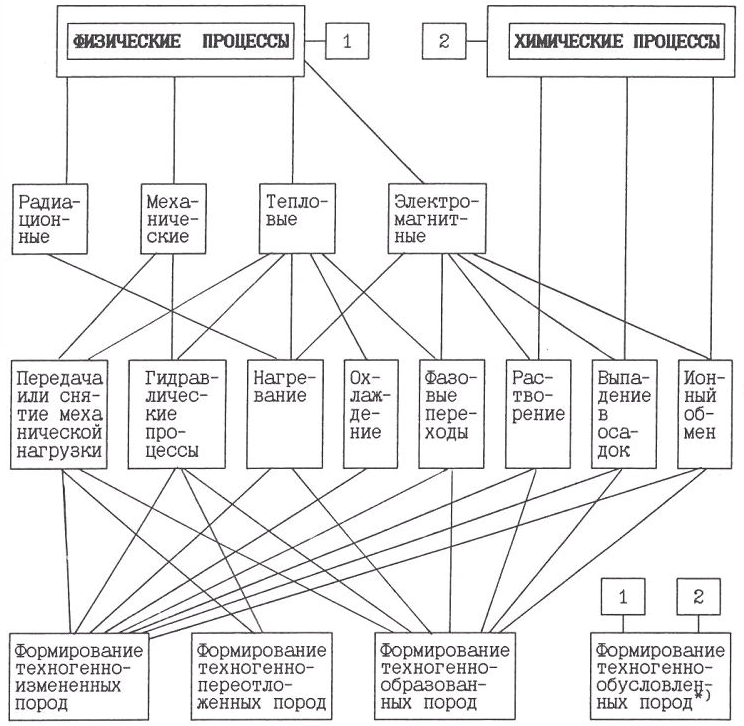 Рис. Процессы, приводящие к формированию техногенных отложенийУровень итаксономические единицы классификации техногенных грунтов Л/Техногенные геологические телаТехногенные геологические телаХарактеристика таксономических единиц природных геологическихУровень итаксономические единицы классификации техногенных грунтов Л/Признаки выделенияХарактеристика таксономических единицХарактеристика таксономических единиц природных геологическихТехногенные отложенияПроисхождение связано с деятельностью человекаТехногенные горные породыГорные породы1 ГруппаВыделяется по признаку комплексного воздействия макроотраслей хозяйства. могут детализироваться по обусловленности тем или иным видом строительства, промышленности, сельского хозяйства и т.д.Формация: парагенетическая ассоциация горных пород, обусловленная единством экономико-географической и физико-географической обстановки ее формирования (однородность парагенетическая)Формация: парагенетическая ассоциация горных пород, обусловленная единством структурно-тектонической и физико-географической обстановки ее формирования (однородность парагенетическая )2 КлассВыделяется по основному генетическому признаку (.способу формирования) - изменению в коренном залегании, перемещение масс пород, образованию новых породСубформация: парагенетическая ассоциация горных пород, обусловленная единством основного процесса техногенеза - изменением, переотложением, образованием (однородность парагенетическая)Субформация: парагенетическая ассоциация горных пород, обусловленная единством основного породообразующего процесса регионального плана (однородность парагенетическая)3 Субкласс(подгруппа)Выделяется по признаку основного породаизменяющего или породообразующего комплекса воздействийГенетический комплекс 1-го уровня (ГК-1): генетическая ассоциация горных пород, сформировавшаяся под влиянием единого комплекса процессов седиментации иди изменения на месте залегания (однородность генетическая)Генетический комплекс (ГК): генетическая ассоциация горных пород, сформировавшаяся под влиянием единого процесса седиментации (однородность генетическая)4 ТипВыделяется по признаку основного фактора техногенного воздействия иди основной формирующейся техногенной морфоформы могут детализироваться с указанием целенаправленности или нецеленаправленности воздействияГенетический комплекс 2-го уровня (ГК-2): генетическая ассоциация горных пород, сформировавшаяся под действием основного фактора техногенеза, приводящего к изменениям коренных пород и (или) накоплению техногенных морфологических форм (однородность генетическая)Стратиграфо-генетический комплекс (СГК): генетическая ассоциация горных пород, сформировавшаяся в одно геологическое время под влиянием единого процесса седиментации (однородность возрастная)Возможно выделение ГК более низких уровней при большей детальности рассмотрения технологий, приводящих к техногенезу (однородность генетическая). Одновозрастные в физическом времени ГК низшего уровня можно условно рассматривать в качестве "стратиграфо- генетических комплексов" (СГК).Возможно выделение СГК более низких уровней при большей детальности рассмотрения возрастных и генетических признаков (однородность возрастная и генетическая)5 Не установленоВыделяется но признаку однотипных технологических операцийЛитофациальный комплекс (ЛФК): генетическая (фациальная)ассоциация горных пород, сформировавшаяся в одинаковых фациальных условиях седиментации или воздействия на коренные поводы, связанных с однотипными технологическими операциями (однородность фациальная;. Возможно разделение на ЛФК более низких уровней за счет большей детальности рассмотрения технологических операций (однородность фациальная)Литофациальный комплекс (ЛФК): генетическая (фациальная) ассоциация горных пород, оформировавшаяся в одно геологическое время в одинаковых фациальных условиях действующего процесса седиментации (однородность фациальная). Возможно разделение на ЛФК более низких уровней, например, для маломощных четвертичных пород - по изменениям процесса седиментации в физическом времени (однородность фациальная)6 ПодтипРазделяются по литодого-петрогра-фическим признакам для рыхлых грунтов и по признакам отдельности для грунтов с меткими связямиМонопородное геологическое тело 1-го уровня (МГТ-1); парагенетическая ассоциация минералов, природных и искусственных веществ, организованная на уровне горной породы или грунтовой смеси (однородность литологическая)Монопородное геологическое тело 1-го уровня (МГТ-1): парагенетическая ассоциация минералов, организованная на уровне горной породы (однородность литологическая)7Не установленоВыделяется по классификационным признакамМонопородное геологическое тело 2-го уровня (МГТ-2): часть МГТ-1, в пределах которой классификационные показатели находятся внутри классификационных интервалов однородность классификационная)Монопородное геологическое тело 2-го уровня (МГТ-2): часть МГТ-1, в пределах которой классификационные показатели находятся внутри классификационных интервалов (однородность классификационная)8 РазновидностьВыделяется по статистической однородности классификационных и расчетных показателейМонопородное геологическое тело 3-го уровня (МГТ-2): часть в пределах которой классификационные и расчетные показатели статистически однородны (однородность статистическая)Монопородное геологическое тело 3-го уровня (МГТ-3): часть МГТ-2, в пределах которой классификационные и расчетные показатели статистически однородны (однородность статистическая)